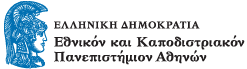    ΙΑΤΡΙΚΗ ΣΧΟΛΗ ΠΑΝΕΠΙΣΤΗΜΙΟΥ ΑΘΗΝΩΝΠΡΟΓΡΑΜΜΑ ΜΕΤΕΚΠΑΙΔΕΥΤΙΚΩΝ ΣΠΟΥΔΩΝΑΚΟΟΛΟΓΙΑ-ΝΕΥΡΟΩΤΟΛΟΓΙΑΕΚΘΕΣΗ ΕΝΔΙΑΦΕΡΟΝΤOΣΥΠΟΨΗΦΙΟΥ Επώνυμο:__________________________ Όνομα:____________________Αναπτύξτε του λόγους για τους οποίους επιθυμείτε να εξειδικευθείτε στις κατευθύνσεις του Προγράμματος ή να ασχοληθείτε με την έρευνα στον τομέα που επιλέξατε. Αναπτύξτε τα ενδιαφέροντά σας και τον τρόπο με τον οποίο το υπόβαθρο που ήδη έχετε, σε συνδυασμό το Πρόγραμμα Μετεκπαιδευτικών Σπουδών στην Ακοολογία και Νευροωτολογία, θα σας βοηθήσουν να τα υλοποιήσετε. Μπορείτε να συμπεριλάβετε οποιαδήποτε στοιχεία σχετικά με την μέχρι τώρα ακαδημαϊκή και επαγγελματική σταδιοδρομία σας θεωρείτε σκόπιμα.Προσθέστε περισσότερες σελίδες αν χρειάζεται.Υπογραφή   ___________________________        Ημερομηνία   __________________